         OFFRE D’EMPLOI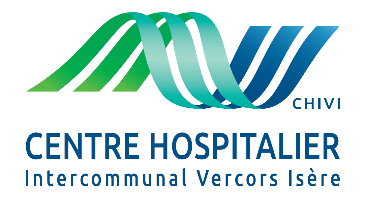 Les établissements du GCS EPSG (Groupement de Coopération Sanitaire de moyens des établissements publics du Sud Grésivaudan) recherchent :Un Adjoint des Cadres Hospitaliers F/HPour le pôle d’investissementsNOS STRUCTURESNos établissements, situés au pied du Vercors, en Isère, à équidistance entre Grenoble et Valence et Romans dans la Drôme, sont des établissements dynamiques à taille humaine, engagés dans un projet de rapprochement commun d’ici 2023 et dans un ambitieux projet de modernisation à l’horizon 2027.  Le CH intercommunal, au cœur du Sud Grésivaudan, regroupera environ 900 professionnels pour 735 lits et places. Le CH se modernisera en cœur de St Marcellin tandis que le secteur médicosocial restera fixé sur les communes de St Marcellin, Chatte, St Sauveur et Vinay.Le centre hospitalier offre aujourd’hui un service de médecine à orientation gériatrique , un Service de Soins de suite et de Rééducation, un large plateau de consultations de spécialistes (cardio, endocrinologie, gastro, néphro, neuro, gériatrie, mémoire, gynéco, dermato, orthopédie, et prochainement OPH…),  un Centre de Consultations Non Programmées (CCNP) fonctionnant du lundi au samedi de 8h30 à 18h30, un service de radiologie en partenariat avec le Cabinet de Radiologie privé de St Marcellin, un Centre de Proximité Périnatal (CPP), un Centre de santé sexuelle et un secteur EHPAD et accueil de jour ainsi qu’un SSIAD, un ESAD et un IFAS.  Le CH accueille un scanner depuis avril 2022 en partenariat public privé.La Résidence du Perron a une vocation départementale et accueille des résidents adultes handicapés au sein d’un FAM et d’un foyer de vie. Il accueille également des résidents d’EHPAD dont une grande moitié de personnes âgées handicapées psychiques. L’établissement offre un ensemble pavillonnaire et arboré de plusieurs hectares.L’EHPAD de Vinay propose des places d’EHPAD, d’accueil de jour et de SSIAD.PERIMETRE DU POSTE ET MISSIONS : Responsable du pôle d’investissement des 4 structures sur l’ensemble des dossiers financiers notamment :Validation des fichiers d’inventaireContrôle de l’affectation budgétaireSuivi des fiches « immobilisations »Création des procédures et contrôles périodiques dans le cadre du cycle des immobilisationsSuivi financier des amortissements, des opérations (mise en place de tableaux de bord qualitatifs, économiques et financiers), des financements et des déclarations de TVARecherche et déblocage de subventionsCoordination d’enquêtesSuivi des emprunts Coordination et clôture des exercices comptablesElaboration et suivi du budget investissementsSuivi des projetsFORCES ET ATOUTS DU SERVICE COMPTABLE ET FINANCIERÉquipe des finances formée, énergique, technique et opérationnelle.Dynamique de gestion des établissements dans le cadre de la fusion des établissements du GCS EPSG Compétences requises : Travail en équipeExactitude dans la transmission de l’informationAptitude à la polyvalenceQualité du service renduRigueur, conscience et discrétion professionnelleDynamisme, autonomie, prise d’initiativesUtilisation des outils bureautiques et qualité rédactionnelleDIPLOMES ET EXPERIENCE : BAC + 2/3 en comptabilité ou équivalent selon expérience/ grade ACH(Adjoint des Cadres hospitaliers). Expérience en milieu hospitalier ou médico-social appréciée.CONTRAT : CDD, CDI, selon la situationTEMPS DE TRAVAIL : Temps pleinSALAIRE TOTAL BRUT MENSUEL : A partir de 2106 €PRISE DE FONCTION : 1er Trimestre 2023.Déplacement possible sur l’ensemble des établissements du Groupement (St Marcellin, St Sauveur, Vinay)OBLIGATION VACCINALEPasse sanitaire complet exigé.Les personnes intéressées par ce poste doivent envoyer leur candidature, CV, lettre de motivation, par email emploi@emsleperron.eu ou par courrier, avant le 30/11/2022 à :RESIDENCE LE PERRONNathalie VIALETDirectrice des Ressources Humaines BP 36 – ST-SAUVEUR 3160 route d’Izeron38161 SAINT-MARCELLIN CEDEX.